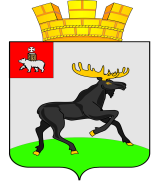 П О С Т А Н О В Л Е Н И Е         АДМИНИСТРАЦИИ       ЧЕРДЫНСКОГО ГОРОДСКОГО ПОСЕЛЕНИЯ          ПЕРМСКОГО КРАЯВ соответствии с Законом Пермского края от 01 декабря . № 871-ПК «О бесплатном предоставлении земельных участков многодетным семьям в Пермском крае», Законом Пермской области от 02 сентября . № 965-193 «Об установлении предельных (максимальных и минимальных) размеров земельных участков, предоставляемых гражданам в собственность», постановлением администрации Чердынского городского поселения                                   от 01 июля . № 134 «Об утверждении Порядков ведения учета многодетных семей в Чердынском городском поселении в целях предоставления земельных участков в собственность бесплатно, формирования Перечня земельных участков и их распределения»ПОСТАНОВЛЯЮ:1. Утвердить прилагаемый перечень земельных участков Чердынского городского поселения, предоставляемых многодетным семьям бесплатно в собственность.2. Опубликовать настоящее постановление в газете «Северная звезда».3. Настоящее постановление вступает в силу со дня его официального опубликования.4. Контроль за исполнением настоящего постановления оставляю за собой.Глава администрации                                                                                    А.Л.Брандт               УТВЕРЖДЕН постановлением администрации Чердынского городского поселенияот 17.09.2015 № 200ПЕРЕЧЕНЬ               земельных участков Чердынского городского поселения,                предоставляемых многодетным семьям бесплатно в собственность№ п.п.Местоположение земельного участкаКадастровый номер земельного участкаПлощадь земельного участка, кв.м.Вид разрешенного использования1Пермский край, Чердынский район, г.Чердынь, мкр. Судоверфь, д.1/159:39:0010201:471498Для ведения личного подсобного хозяйства